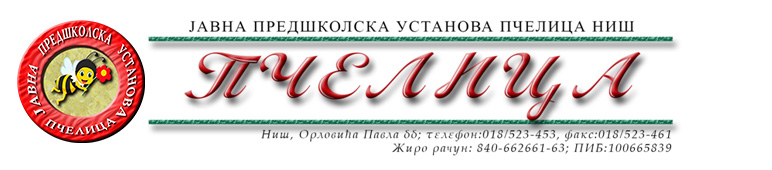 КОНКУРСНА ДОКУМЕНТАЦИЈА ЗА НАБАВКУ УСЛУГА БР.56. – УСЛУГЕ БАГЕРАОБРАЗАЦ ПОНУДЕ ЗА НАВАКУ УСЛУГА БР.56. –УСЛУГЕ БАГЕРАТЕХНИЧКА СПЕЦИФИКАЦИЈАРОК ВАЖЕЊА ПОНУДЕ: ___________ дана (не може бити краћи од 30 дана) од дана отварања понуда.РОК ПРУЖАЊА УСЛУГА: _______ дана (не може бити дужи од 2 дана) од дана упућивања захтева Наручиоца.РОК ПЛАЋАЊА: 45 (четрдесетпет) дана од дана достављања доказа о извршеној услузи и фактуре, у складу са Законом о роковима измирења новчаних обавеза у комерцијалним трансакцијама („Службени гласник РС" број 119/12, 14/2015, 68/2015), уплатом на текући рачун Пружаоца услуга.У Нишу,   ____.____.2022.године      			       		ПОНУЂАЧМ.П.        	_____________________                                                                                      		(потпис овлашћеног лица)Под пуном материјалном и кривичном одговорношћу, као заступник понуђача, дајем следећуИ З Ј А В УПонуђач  _______________________________________из ____________________, у поступку  набавке услуга број 56. Услуге багера, испуњава све услове дефинисане конкурсном документацијом за предметну  набавку и то:да је регистрован је код надлежног органа, односно уписан у одговарајући регистар;да он и његов законски заступник није осуђиван за неко од кривичних дела као члан организоване криминалне групе, да није осуђиван за кривична дела против привреде, кривична дела против животне средине, кривично дело примања или давања мита и кривично дело преваре;да није изречена мера забране обављања делатности на снази у време објаве/слања позива за доставу понуде;да је измирио доспеле порезе, доприносе и друге јавне дажбине у складу са прописима Републике Србије или стране државе када има седиште на њеној територији;да је поштовао обавезе које произлазе из важећих прописа о заштити на раду, запошљавању и условима рада, заштити животне средине и гарантује да је ималац права интелектуалне својине;Понуђач овом Изјавом, под пуном материјалном и кривичном одговорношћу потврђује  да је понуду у поступку набавке услуга број 56. –  Услуге багера  поднео потпуно независно и без договора са другим понуђачима или заинтересованим лицима.У Нишу,   ____.____.2022.године      			       		ПОНУЂАЧМ.П.        	_____________________                                                                                      		(потпис овлашћеног лица)                                                                                                                                                                       Број понуде Назив понуђачаАдреса седишта понуђачаОсоба за контактОдговорна особа/потписник уговораКонтакт телефонТекући рачун и назив банкеМатични бројПИБЕлектронска поштаРедниброј              Назив услугеКоличина Цена без ПДВ -а по јединици мереУкупна цена без ПДВ-а 1.Ископ канала за водоводну и канализациону мрежу8радних часова 2.Одвоз шута на депонију до 10км1 м3УКУПНО БЕЗ ПДВ ________________________ динараУКУПНО ПДВ_______%  _______________ динараУКУПНО СА ПДВ________________________ динара